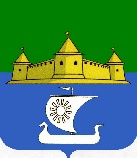 МУНИЦИПАЛЬНОЕ ОБРАЗОВАНИЕ«МОРОЗОВСКОЕ ГОРОДСКОЕ ПОСЕЛЕНИЕ ВСЕВОЛОЖСКОГО МУНИЦИПАЛЬНОГО РАЙОНА ЛЕНИНГРАДСКОЙ ОБЛАСТИ»СОВЕТ ДЕПУТАТОВР Е Ш Е Н И Е от 26 февраля 2018 года № 9	Зв соответствии с пунктом 6.1. статьи 37 Федерального законом от 06.10.2003 года № 131 -ФЗ «Об общих принципах организации местного самоуправления в российской Федерации», заслушав отчёт главы администрации муниципального образования «Морозовское городское поселение Всеволожского муниципального района Ленинградской области», Совет депутатов принялРЕШЕНИЕ:Принять к сведению отчёт главы администрации муниципального образования «Морозовское городское поселение Всеволожского муниципального района Ленинградской области».Настоящее решение вступает в силу с момента принятия.Опубликовать настоящее решение в газете «Ладожские новости».Контроль исполнения настоящего решения возложить на комиссию по законности, правопорядку, гласности и вопросам местного самоуправления.Глава муниципального образования 					Е.Б ЕрмаковаО результатах деятельности главы администрации муниципального образования «Морозовское городское поселение Всеволожского муниципального района Ленинградской области» за 2017 год